3. „Tęczowy bukiet serduszek” zrobionych z paseczków papieru dla Rodziców lub tulipan (do wyboru)Jak zrobić tulipana z papieru?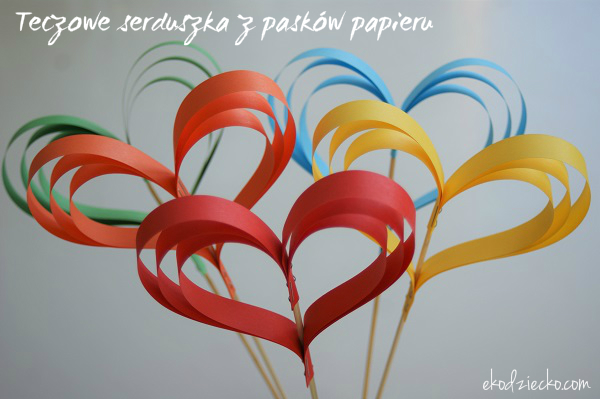 https://youtu.be/dY4Z6pos43MMateriały i przybory:kolorowy papiernożyczkiklejzszywaczdrewniane patyczkiWykonanie:Kolorowy papier tniemy wzdłuż krótszego boku na paski szerokości ok 1,5 cm. Na jedno serduszko potrzebujemy 6 pasków papieru w jednym kolorze:dwa paseczki długości 21 cm (długość krótszego boku kartki)dwa paseczki skracamy o 2 cm (w efekcie mają 19 cm) i dwa paseczki skracamy o 4 cm (długość końcowa 17 cm). Czyli w sumie 6 pasków papieru.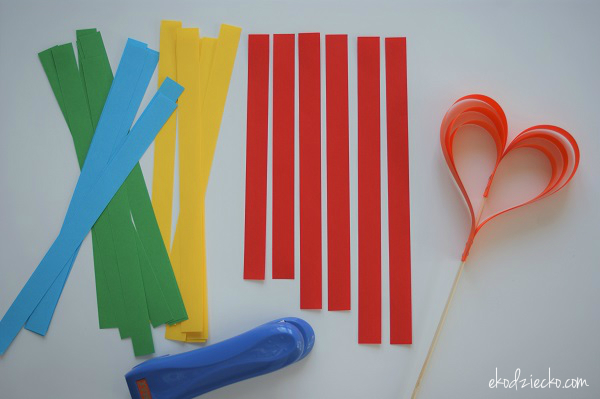 Paski wyrównujemy z jednej strony i zszywamy z boku zszywaczem biurowym lub sklejamy klejem: składając według schematu - najkrótszy, średni, 2 długie, średni, najkrótszy pasek.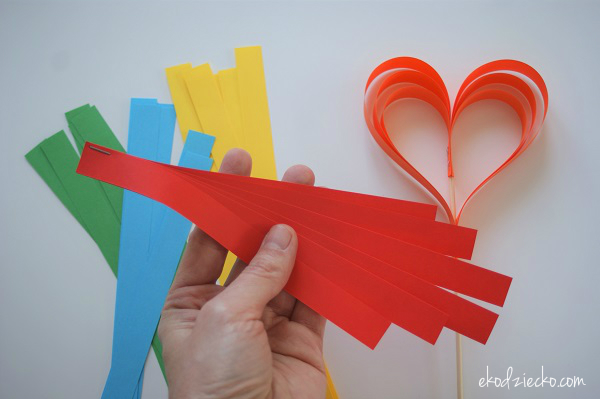 Zszyte paski dzielimy na pół wywijamy tak, by najkrótsze paseczki znalazły się w środku 
i ponownie zszywamy zszywaczem.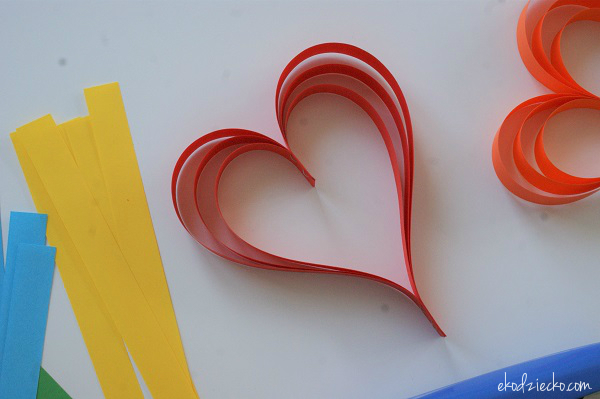 Drewniany patyczek umieszczamy w łączeniach papieru i ponownie zszywamy zszywaczem, tak by patyczek znalazł się na środku.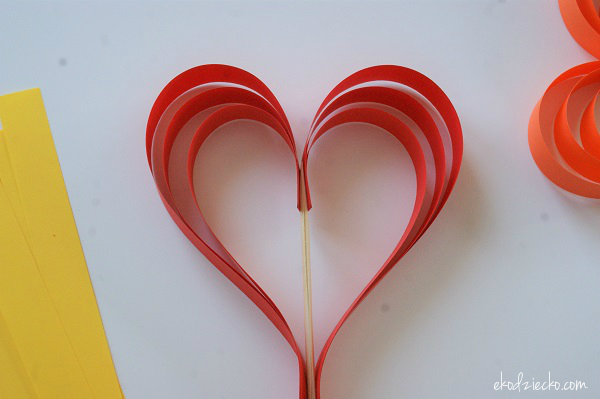 Możemy w miejscach łączenia dać kroplę kleju Magic, by serduszko miało niezmienny kształt.Gotowy bukiet tęczowych serduszek dla Rodziców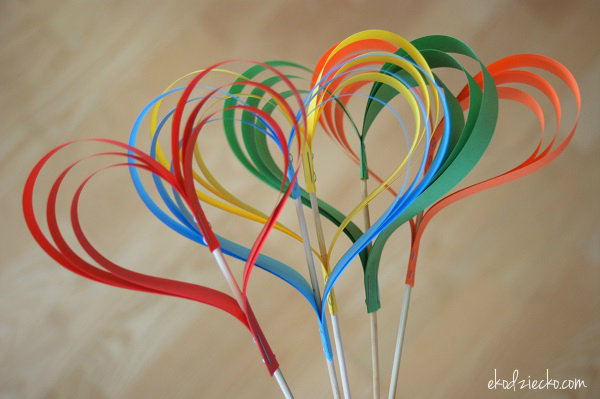 Podczas wykonywania tęczowych kwiatów można posłuchać piosenek:„Buziak”  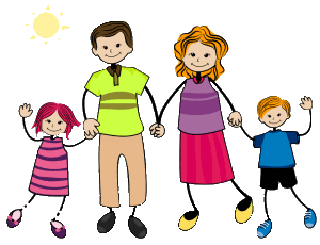  https://youtu.be/b-ECatfl-8U„Kocham Cię, Ti Amo, Je T'aime”  https://youtu.be/IdxQW3jqYtA„Jesteś mamo skarbem mym”     https://youtu.be/RvHfN-4Va4g„Piosenka dla taty”   https://youtu.be/-VDZDUQYWDc